Тест: распредели слова и картинки по странам  А -Австралия    НЗ -Новая Зеландия    К –Канада--------------------------------------------------------Столицы:   1 –Оттава         2 –Веллингтон         3 -КанберраФлаги:    4 -         5 -          6 - 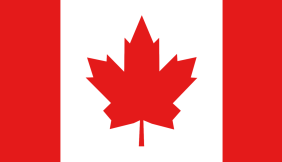 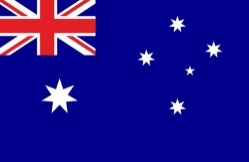 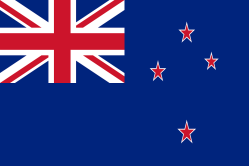 Животные:      7 –птица киви           8 –гризли             9 –лось  10 –страус эму          11 –попугай какапо           12 –коала    Растения:     13 –папоротник        14 - клен       15 - эвкалиптДостопримечательности природные: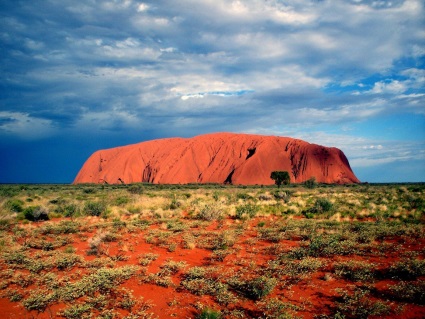 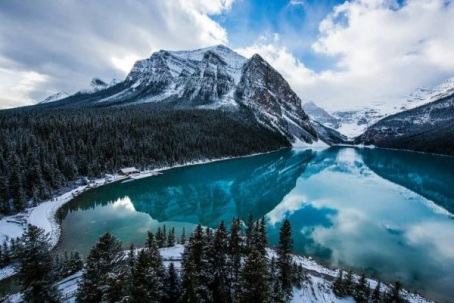 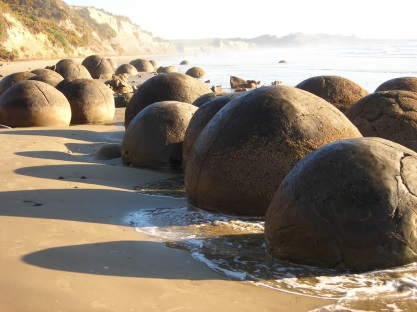   16 -Айерс Рок            17-озеро Луиза      18-Валуны  Моераки  Коренные жители:  22-аборигены     23-индейцы     24-маориНеофициальные названия:   25-«Страна Вверх тормашками» 26- «Страна Озер»      27 -«Страна Длинного Белого Облака» Достопримечательности рукотворные: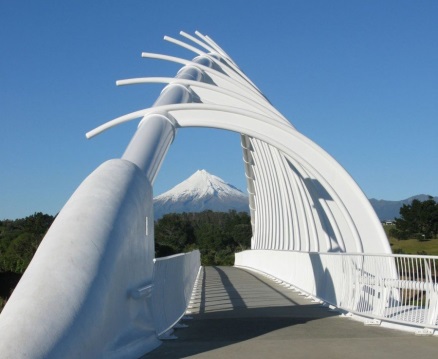 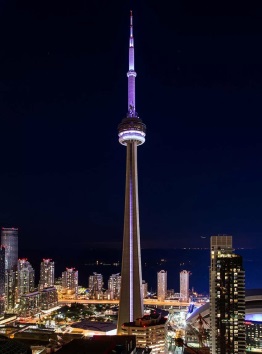 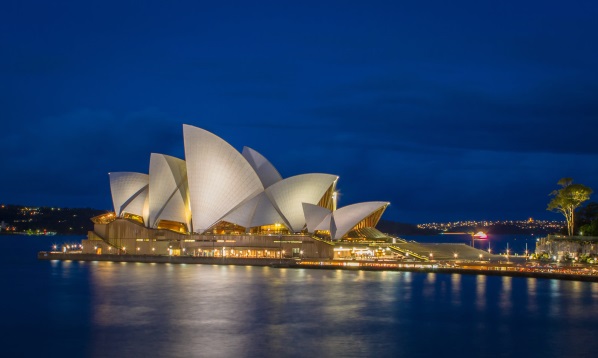    28 –Мост             29 –Телебашня               30 – Оперный    Те-Рева-Рева             Си-Эн Тауэр                        театр